California Association of RCDs –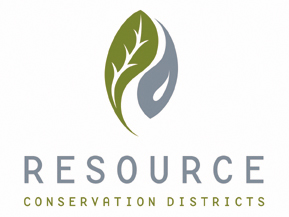 Sacramento Valley Region of RCDsButte...Colusa...Lake...Feather River...Glenn...Sierra Valley…Sutter...Tehama...Western Shasta...Yolo...YubaColleen Hatfield, Chair (Butte)Dennis Heiman, Vice-Chair (Western Shasta)
Kandi Manhart, Secretary/Treasurer (Glenn)MEETING MINUTES FOR
2019 FALL MEETING TUESDAY, OCTOBER 22, 2019 -- 9:00 A.M. TO 3:00 P.M.HOSTED BY:GLENN COUNTY RESOURCE CONSERVATION DISTRICTGLENN SUCCESS SQUARE - CONFERENCE CENTER
131 E WALKER STREET, ORLAND, CA 95963WELCOMEChair Colleen Hatfield called the CARCD Sacramento Valley Region of RCDs meeting to order at 
9:28 a.m.  She welcomed members and guests.AGENDA REVIEW, OFFICER REPORTS & ACTION ITEMSChair Colleen Hatfield took roll call and introductions ensued. In attendance were:  Chair Colleen Hatfield provided her Chair report. She presented the 3 – S’s handout and encouraged the group to write down their thoughts throughout the meeting: Support, Struggle, Success. She will collect them, compile them and email them back to the region’s contact list. Review By-Laws (no action)
Chair Colleen Hatfield noted a copy was in the meeting packet. Please review them and let us know if any changes are recommended; we could discuss further if so. Dennis Heiman noted he would like to see District Managers be able to vote at regional meetings. If revisions are being requested, we would need to present the revision prior to the CARCD Annual Conference in 2020.
Secretary/Treasurer’s Report – Kandi ManhartKandi Manhart and Ritta Martin provided report. Discussion ensued ACTION ITEM 	a. Discussion and possible action to approve meeting minutes from Spring Meeting, 
    May 17, 2019  Dennis Heiman moved to approve 2019 Spring Meeting Minutes as presented.  Colleen Hatfield seconded.  Approved.   ACTION ITEM	b. Discussion and possible action to acknowledge there is not a complete set of meeting 	minutes from Fall Meeting, October 17, 2017 by former Secretary/Treasurer Chester 			    AndersonConsensus was made to acknowledge the item, no formal action taken.    ACTION ITEM	c. Discussion and possible action to approve financial report and expensesDennis Heiman moved to accept Income & Expense Report from January 1, 2019 to October 22, 2019 as presented, ending balance $1,689.91.  Beth Nall seconded.  Approved.   ACTION ITEM	d. Discussion and possible action regarding Yuba County RCD’s request to waive fees for                                         2018/2019 and 2019/2020Chair Colleen Hatfield presented request by Yuba County RCD to waive fees for the named fiscal years. Discussion ensued. It was noted that its board of directors is working hard to obtain funding for staff to implement projects. Kelli Evans moved to approve Yuba County RCD’s request to waive fees for 2018/2019 and 2019/2020.  Dennis Heiman seconded.  Approved.   Identify 2020 Spring Meeting HostSpring 2020 – Yuba County RCD and Sutter County RCD, tentativelyFall 2020 – Colusa County RCDPARTNER REPORTSSara Schremmer, Deputy Director, California Association of Resource Conservation Districts (CARCD) provided report.Jenny Di Stefano, Associate Gov. Program Analyst, Division of Land Resource Protection Department of Conservation (DOC) provided report. Tony Sunseri, Assistant State Conservationist for Field Operations, USDA-Natural Resources Conservation Service (NRCS) provided report.CARCD Sacramento Valley RegioN OF RCD’S HIGH SCHOOL SPEAK-OFF CONTESTEnsued and coordinated by Ritta Martin
2019 TOPIC: "Why do we need to act to save the monarch butterfly?"RaffleRaffle was held to support the CARCD Sacramento Valley Region of RCD’s High School Speak-Off Contest.AWARDS CEREMONY FOR HIGH SCHOOL SPEAK-OFF CONTEST 1st Place – Bella Fredericks, Sutter County2nd Place – Gabrielle Brock, Glenn County3rd Place – Abigail Dunlap, Colusa CountySACRAMENTO VALLEY RCD COLLABORATIVE MOU Update on one-day Sacramento Valley Regional Retreat by Colleen Hatfield, ChairChair Colleen Hatfield provided report.Regarding grant writing funding support, ideas brought up by the group included:-Patagonia “regional” grant for carbon farming-Mobile irrigation lab-Energy-Watershed coordination / coordinator-Riparian corridor-SLEWSRCD Directors and/or Staff report on district capacities and servicesRCDs provided report on programs/projects.ADJOURNChair Colleen Hatfield adjourned the meeting at 2:30 p.m.Submitted By:  Kandi Manhart, Secretary/TreasurerGlenn County RCDColleen Hatfield, Chair Butte County RCDApproved on: April 28, 2020 RCD DirectorsRCD Managers/StaffPartnersColleen Hatfield, ButteBeth Nall, ColusaKelli Evans, SutterPam Clifton, SutterDennis Heiman, Western ShastaRCD Directors
Absent:Feather RiverGlenn Lake Sierra ValleyTehamaYoloYuba*One RCD Director = Quorum per 
By-LawsThad Walker, ButteLiz Harper, ColusaEmily Harmon, ColusaKandi Manhart, GlennRitta Martin, GlennMartin Spannaus, GlennBrad Graevs, Feather RiverBrad Underwood, Feather RiverVicky Dawley, TehamaKris Lamkin, TehamaMaureen Teubert, Western ShastaHeather Nichols, YoloJenny Di Stefano, DOCSara Schremmer, CARCDTony Sunseri, NRCS-Area OfficeWendy Krehbiel, NRCS-ColusaRob Vlach, NRCS-WillowsDan Taverner, NRCS-Oroville